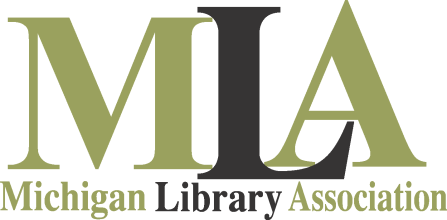 MLA/MALC Academic Libraries Scholarship 2019Librarian Scholarship Information Sheet 
Librarian Scholarship Application FormDate of Application:     Applicant InformationName:       Member number:      Library/Organization:	Job Title:        		Mailing Address:       City/State/Zip:       Daytime Phone:       					Fax:       Email Address:       Have you received a scholarship from the Michigan Library Association in the past?       Are you requesting the registration fee or travel or both?       	Event InformationWorkshop/Event Name:       Workshop/Event Date:       Please describe why you should be selected for this scholarship. In your response, please discuss why you want to attend Academic Libraries and how you believe attendance will benefit you professionally. Also address the financial limitations you face (400 words maximum; attach response to application). Please submit this scholarship application by mail, email or fax to:The MLA/MALC Academic Libraries Scholarship is funded by a generous donation from the Michigan Academic Library Council (MALC). Purpose: This scholarship provides three (3) Michigan academic librarians with full registrations ($250.00 value) to Academic Libraries 2018 conference and travel expenses.
Eligibility Requirements:Here are the eligibility requirements to apply for and receive the MLA/MALC Academic Libraries Scholarship:Applicant must be an individual member of MLA to qualify and members are eligible to receive one scholarship per lifetime.Organizational Members may apply for a scholarship on behalf of any staff member, if that person is an Individual Member of MLA.  Applicant must demonstrate financial need and effectively articulate the value of the scholarship to their work.Applicant must be a professional librarian working in an academic library (MLS/MLIS requirement.)               Application Instructions: Scholarship applications are confidential. To apply, follow these steps:Complete the attached Scholarship Application Form and submit by January 25th, 2019.Applications will be reviewed by the MLA Scholarship Awards Panel and selected applicant will be notified thereafter.
Please send this application via mail, email or fax to:
By Mail:Michigan Library AssociationAttn:  MLA/MALC Academic Libraries Scholarships3410 Belle Chase Way, Suite 100             Lansing, MI  48911             By Email:  rfitschen@milibraries.org             By Fax:  (517) 394-2675By Mail:Michigan Library AssociationAttn:  MLA/MALC Academic Libraries Scholarships3410 Belle Chase Way, Suite 100             Lansing, MI  48911By Email:rfitschen@milibraries.orgBy Fax:(517) 394-2675